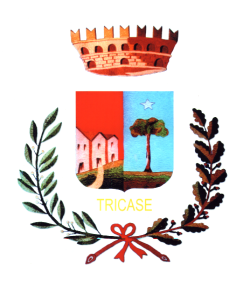 COMUNE DI TRICASE    PROVINCIA DI LECCE       Piazza G. Pisanelli - 73039 -  Tel. 0833777111 – FAX 0833777241    Sito web: comune.tricase.le.itManifestazione di interesse per l’assegnazione di orti urbaniTricase, __________________										Egregio sig. Sindaco										Comune di Tricase										Piazza Pisanelli, n. 1Oggetto: Manifestazione di interesse all’assegnazione di un orto urbano.Il/la sottoscritto/a_______________________________________________________________Nato/a_______________________________________(Prov.________), il ___/___/_________Codice Fiscale ________________________________Residente a _______________________Via __________________________________________________n.__________CAP________Tel._____________________________________Cell._________________________________Con riferimento all’avviso pubblico per l’assegnazione di orti urbaniDICHIARADI ESSERE INTERESSATO/A ALL’ASSEGNAZIONE GRATUITA DI UN ORTO NEL LOTTO INDIVIDUATO PRESSO LA FRAZIONE DI:  _______________________ .La presente dichiarazione viene resa per mero scopo conoscitivo e non assegna alcun diritto o priorità sulla futura assegnazione che verrà effettuata sulla base di una graduatoria a seguito di un regolare bando.					Firma_______________________________